О внесении изменений в постановление администрации Арсеньевского городского округа от 04 июня 2021 года № 299-па «Об утверждении Порядков включения территорий в подпрограмму «Благоустройство территорий, детских и спортивных площадок на территории Арсеньевского городского округа» на 2022 годмуниципальной программы «Формирование современной городской среды Арсеньевского городского округа» на 2018 - 2024 годы»В соответствии с протестом прокуратуры г. Арсеньева от 18 марта 2022 года, на основании Федерального закона от 06 октября 2003 года № 131 – ФЗ «Об общих принципах организации местного самоуправления в Российской Федерации», руководствуясь Уставом Арсеньевского городского округа, администрация Арсеньевского городского округаПОСТАНОВЛЯЕТ:1. Внести в Порядок включения дворовых территорий многоквартирных домов в подпрограмму «Благоустройство территорий, детских и спортивных площадок на территории Арсеньевского городского округа» на 2022 год муниципальной программы «Формирование современной городской среды Арсеньевского городского округа» на 2018 - 2024 годы, утвержденный постановлением администрации Арсеньевского городского округа от 04 июня 2021 года № 299-па (далее – Порядок), следующие изменения:1.1. Исключить подпункт 3 пункта 4;1.2. Cчитать подпункт 4 пункта 4 Порядка пунктом 3 пункта 4;1.3. Исключить абзац девятый пункта 5;1.4. Исключить пункт 7 Таблицы 1;1.5. Считать пункт 8 Таблицы 1 пунктом 7 Таблицы 1.2. Организационному управлению администрации городского округа (Абрамова) обеспечить официальное опубликование и размещение на официальном сайте администрации Арсеньевского городского округа настоящего постановления.3. Настоящее постановление вступает в силу после его официального опубликования.Глава городского округа                                                                                      В.С. Пивень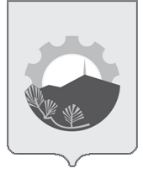 АДМИНИСТРАЦИЯ АРСЕНЬЕВСКОГО ГОРОДСКОГО ОКРУГА П О С Т А Н О В Л Е Н И Е20 апреля 2022 г.г. Арсеньев№228-па